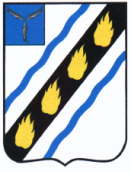 АДМИНИСТРАЦИЯСОВЕТСКОГО МУНИЦИПАЛЬНОГО РАЙОНА                                САРАТОВСКОЙ ОБЛАСТИПОСТАНОВЛЕНИЕот 26.02.2020 № 91р.п.СтепноеОб установлении требований к юридическим лицам, индивидуальным предпринимателям, участникам договора простого товарищества, осуществляющим регулярные перевозки пассажиров и багажа автомобильным транспортом по муниципальным маршрутам регулярных перевозок по нерегулируемым тарифам на территории Советского муниципального района	В соответствии со статьей 15 Федерального закона от 06.10.2003 №131-ФЗ «Об общих принципах организации местного самоуправления в Российской Федерации», Федеральным законом от 13.07.2015 № 220-ФЗ «Об организации регулярных перевозок пассажиров и багажа автомобильным транспортом и городским наземным электрическим транспортом в Российской Федерации и о внесении изменений в отдельные законодательные акты Российской Федерации», решением Муниципального Собрания Советского муниципального района от 26.02.2020 № 210 «О Положении об организации транспортного обслуживания населения автомобильным пассажирским транспортом на территории Советского муниципального района»и руководствуясь Уставом Советского муниципального района, администрация Советского муниципального района ПОСТАНОВЛЯЕТ:1. Установить требования к юридическим лицам, индивидуальным предпринимателям, участникам договора простого товарищества, осуществляющим регулярные перевозки пассажиров и багажа автомобильным транспортом по муниципальным маршрутам регулярных перевозок по нерегулируемым тарифам на территории Советского муниципального района, согласно приложению.2. Настоящее постановление вступает в силу со дня официального опубликования в установленном порядке.3. Контроль за исполнением настоящего постановления возложить на первого заместителя главы администрации Советского муниципального района.Глава Советскогомуниципального районаС.В. ПименовАверченко Э.О.5-00-37Приложение к постановлению администрацииСоветского муниципального районаОт 26.02.2020 № 91Требования к юридическим лицам, индивидуальным предпринимателям, участникам договора простого товарищества, осуществляющим регулярные перевозки пассажиров и багажа автомобильным транспортом по муниципальным маршрутам регулярныхперевозок по нерегулируемым тарифам на территории Советского муниципального районаПри осуществлении регулярных перевозок пассажиров и багажа автомобильным транспортом по муниципальным маршрутам регулярных перевозок по нерегулируемым тарифам на территории Советского муниципального района юридические лица, индивидуальные предприниматели, участникам договора простого товарищества обязаны:1. Не допускать превышения установленного реестром муниципальных маршрутов регулярных перевозок автомобильным транспортом на территории Советского муниципального района максимального количества транспортных средств различных классов, которое разрешается одновременно использовать для регулярной перевозки по маршрутам регулярных перевозок в соответствии с установленным расписанием движения транспортных средств по маршрутам регулярных перевозок.2. Обеспечивать исправную работу установленного в транспортном средстве оборудования для перевозок пассажиров из числа инвалидов, системы контроля за температурой воздуха, электронного информационного табло*.3. Обеспечивать исправную работу оборудования для безналичной оплаты проезда*. 4. Обеспечивать передачу в муниципальную информационную систему навигации (при наличии) информации о месте нахождения транспортных средств, используемых для данных перевозок.5. В случае принятия решения об изменении стоимости проезда по муниципальным маршрутам регулярных перевозок на территории Советского муниципального района по нерегулируемым тарифам не менее чем за 180 дней до даты изменения тарифа:- письменно уведомить администрацию Советского муниципального образования;- разместить информацию о предстоящем изменении тарифа в салонах транспортных средств, осуществляющих перевозку пассажиров по муниципальному маршруту регулярных перевозок.Верно:Руководитель аппарата                                                И.Е. Григорьева